Walk Right InOriginal writers: Gus Cannon & Hosea Woods 1929Revised lyrics: Erik Darling and Bill Svanoe 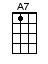 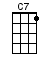 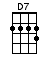 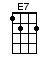 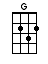 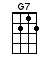 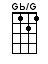 INSTRUMENTAL INTRO:  / 1 2 3 4 / 1 2 3  < uBass notes: D E F# >[G] Walk right in, sit right [E7] down[A7] Daddy, let your [D7] mind roll [G] on [D7][G] Walk right in, sit right [E7] down[A7] Daddy, let your [D7] mind roll [G] on [D7][G] Walk right in, sit right [E7] down[A7] Daddy, let your mind roll [D7] on[G] Everybody's talkin' 'bout a [G7] new way of walkin'[C7] Do you want to lose your [A7] mind?[G] Walk right in, sit right [E7] down[A7] Daddy, let your [D7] mind roll [G] on [D7][G] Walk right in, sit right [E7] down[A7] Baby, let your [D7] hair hang [G] down [D7][G] Walk right in, sit right [E7] down[A7] Baby, let your hair hang [D7] down[G] Everybody's talkin' 'bout a [G7] new way of walkin'[C7] Do you want to lose your [A7] mind?[G] Walk right in, sit right [E7] down[A7] Baby, let your [D7] hair hang [G] down [D7]INSTRUMENTAL:  < SAME AS INTRO >[G] Walk right in, sit right [E7] down[A7] Daddy, let your [D7] mind roll [G] on [D7][G] Walk right in, sit right [E7] down[A7] Daddy, let your [D7] mind roll [G] on [D7][G] Walk right in, sit right [E7] down[A7] Daddy, let your mind roll [D7] on[G] Everybody's talkin' 'bout a [G7] new way of walkin'[C7] Do you want to lose your [A7] mind?[G] Walk right in, sit right [E7] down[A7] Daddy, let your [D7] mind roll [G] on[A7] Daddy, let your [D7] mind roll [G] on [Gb/G] [G]www.bytownukulele.ca